 ПРОЄКТІнформація про автора/ку проєкту:1. Назва проєкту: “Школа як туристична сім’я”.2. ПІБ автора/ки або команди авторів проєкту: автором проєкту є учні 9-Б класу: Блюмер Яна Сергіївна, Маринович Володимир Олегович, Олексій Даниїл Святославович.3. Тематика проєкту: туризм, відпочинок, рекреація, подорожі, походи.4. Місце реалізації проєкту: територія навчального закладу.5. Потреби яких учнів задовольняє проєкт:  результатами проекту зможуть користуватися учні 6-11-х класів та навіть вчителі школи для реалізації та проведення дво- чи триденних, або багатоденних туристичних походів.Учні на заняттях військово-патріотичного гуртка “Козачата” матимуть змогу сформувати в себе практичні вміння та навички щодо розкладання та згортання намету, складання та пакування спального мішка, приготування їжі у поході тощо, також гуртківці зможуть закріпити та перевірити свої знання, вміння та навички, здійснивши багатоденний туристичний похід.6. Часові рамки впровадження проєкту: для реалізації проекту потрібен 1 місяць.7. Опис проекту:Проєкт спрямований на вирішення наступних проблем:проблеми відсутності наочності на заняттях гуртка,проблеми практичності набутих учнями вмінь та навичок, організації відпочинку і дозвілля учнів та вчителів,проблеми популяризації серед молоді здорового способу життя та зміцнення здоров’я дітей.Придбання відповідного туристичного спорядження для походу дасть змогу керівнику гуртка ефективніше організувати навчальний процес (особливо на практичних заняттях), об’єднати учнів у колектив однодумців, учням - сформувати практичні вміння з основ туризму, змістовно проводити дозвілля, а навчальному закладу, надаючи послуги оренди туристичного спорядження, ще й отримувати додатково грошові надходження для ремонту та підтримки його належного стану.8. Орієнтовна вартість (кошторис) проєкту :9. Додатки:1. Туристичний намет Fjord Nansen Andy 32. Туристичний намет Fjord Nansen Korsyka III Compact 3. Спальник Pinguin Travel4. Туристичний килимок5. Рюкзак для походів6. Чохол від дощу Exped RainCover L7. Казан для приготування їжі8. Тринога похідна для казана.КВИТАНЦІЯ ПРО ПРИЙОМ ПРОЕКТУЗаповнюється Уповноваженою особоюДата надходження:  16.09Номер у реєстрації проектів: 1ПІП та підпис особи, що реєструє: Будик Людмила ЯрославівнаБЛАНК Попередньої підтримки ПроєктуДодатки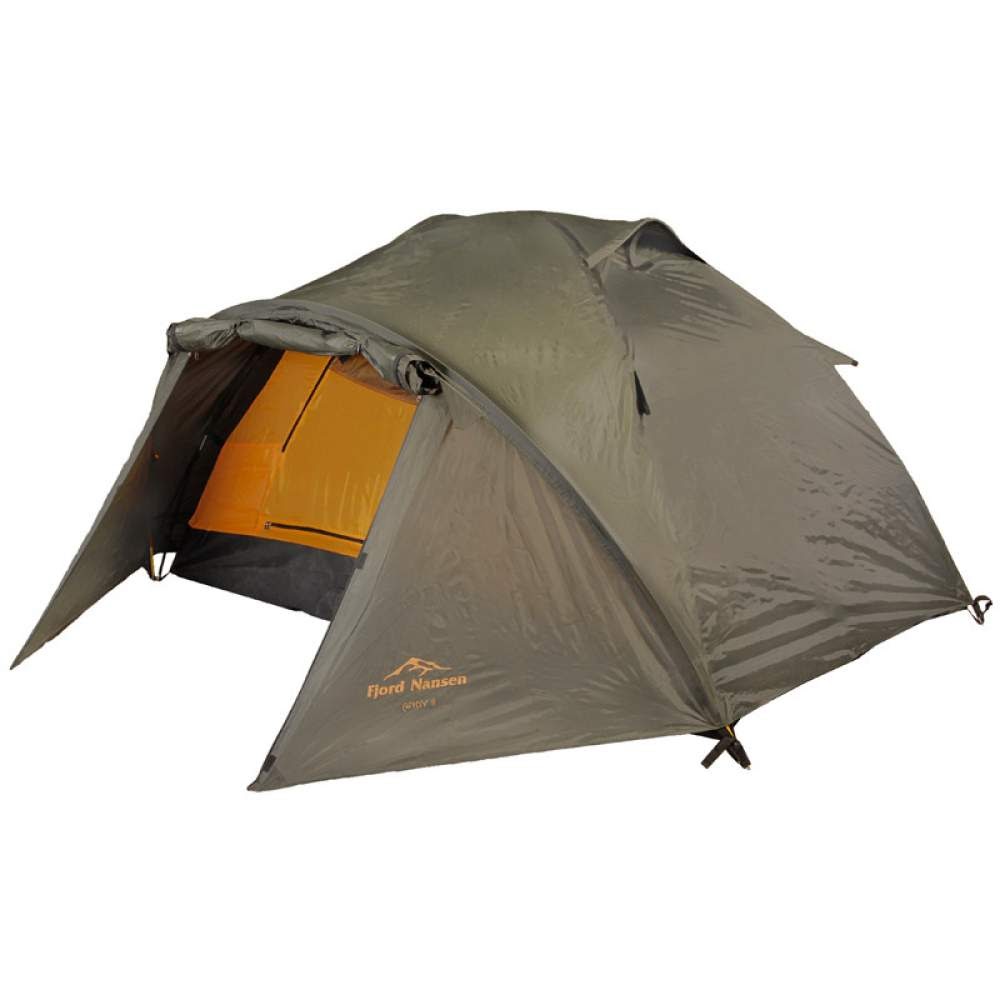 Туристичний намет Fjord Nansen Andy 3Ціна- 3311 грн.Туристичний намет Fjord Nansen Korsyka III Compact  Ціна - 4226 грн.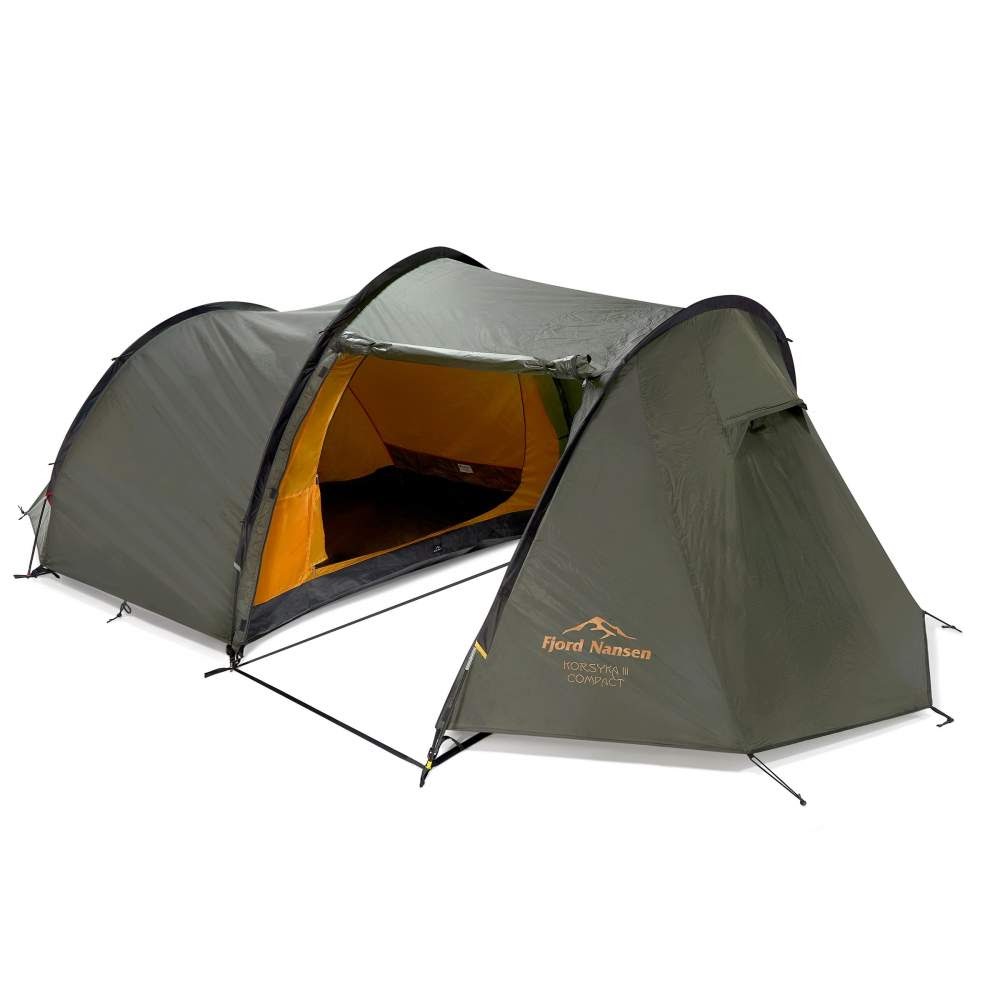 Спальник Pinguin Travel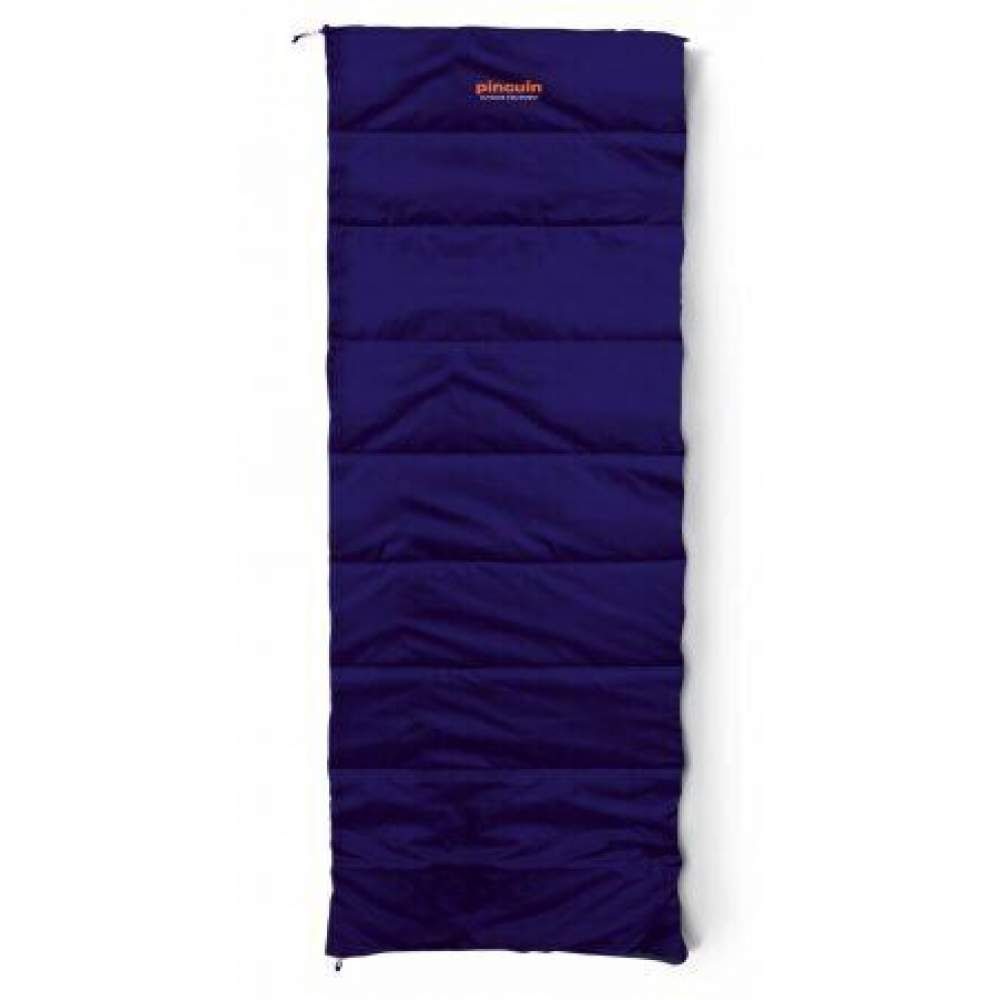 Ціна -1636 грн.Туристичний килимок. Ціна -169 грн.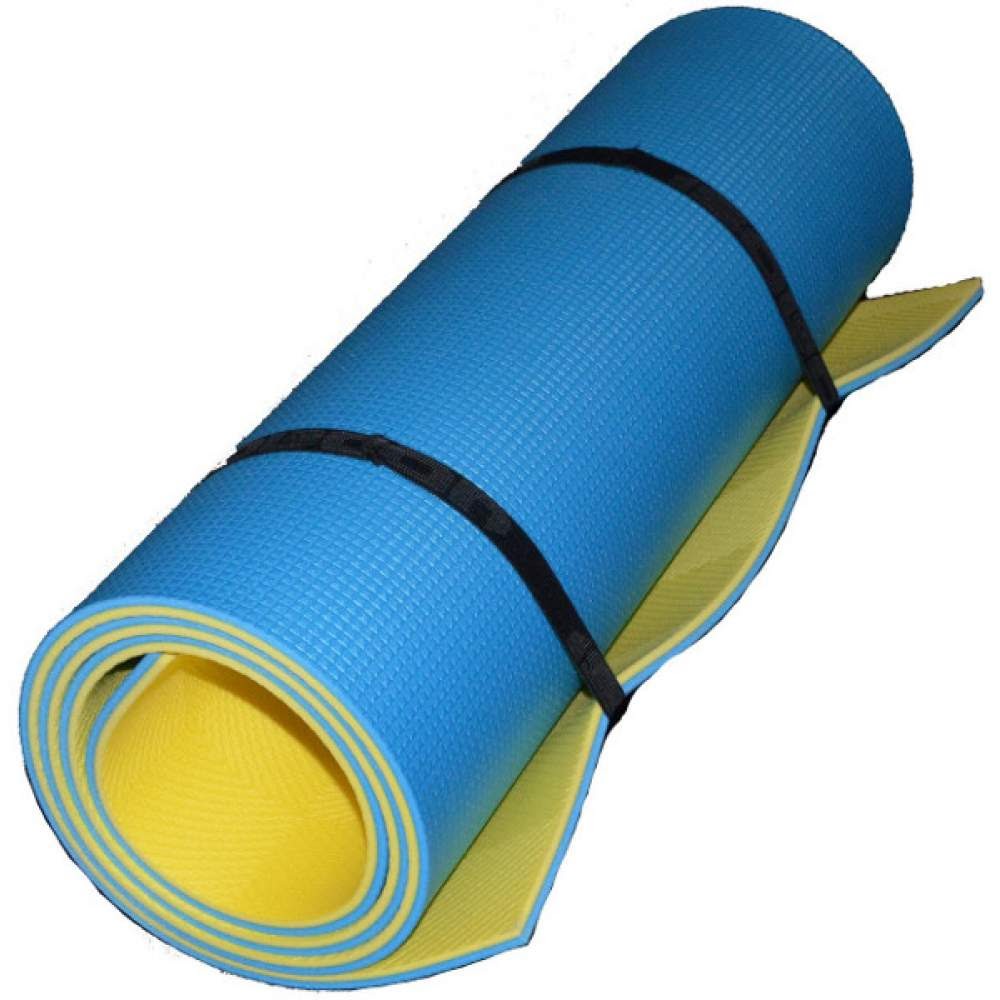 Рюкзак для походів. Ціна - 2055 грн.                  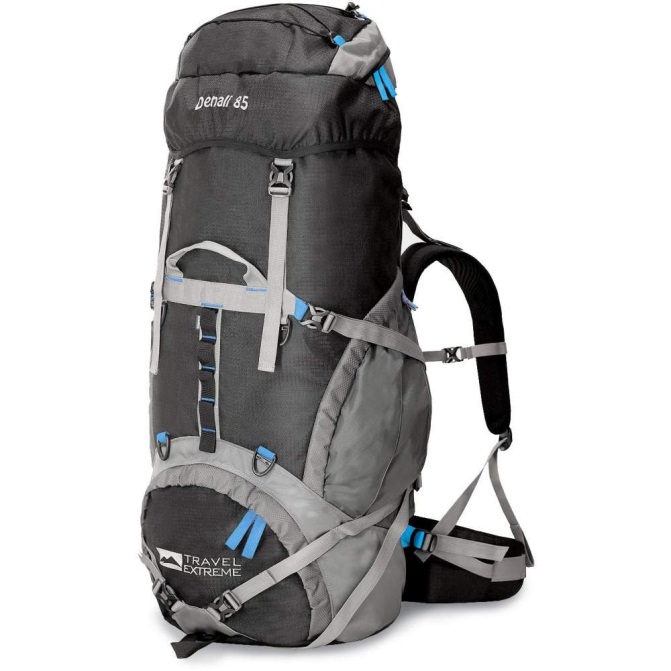 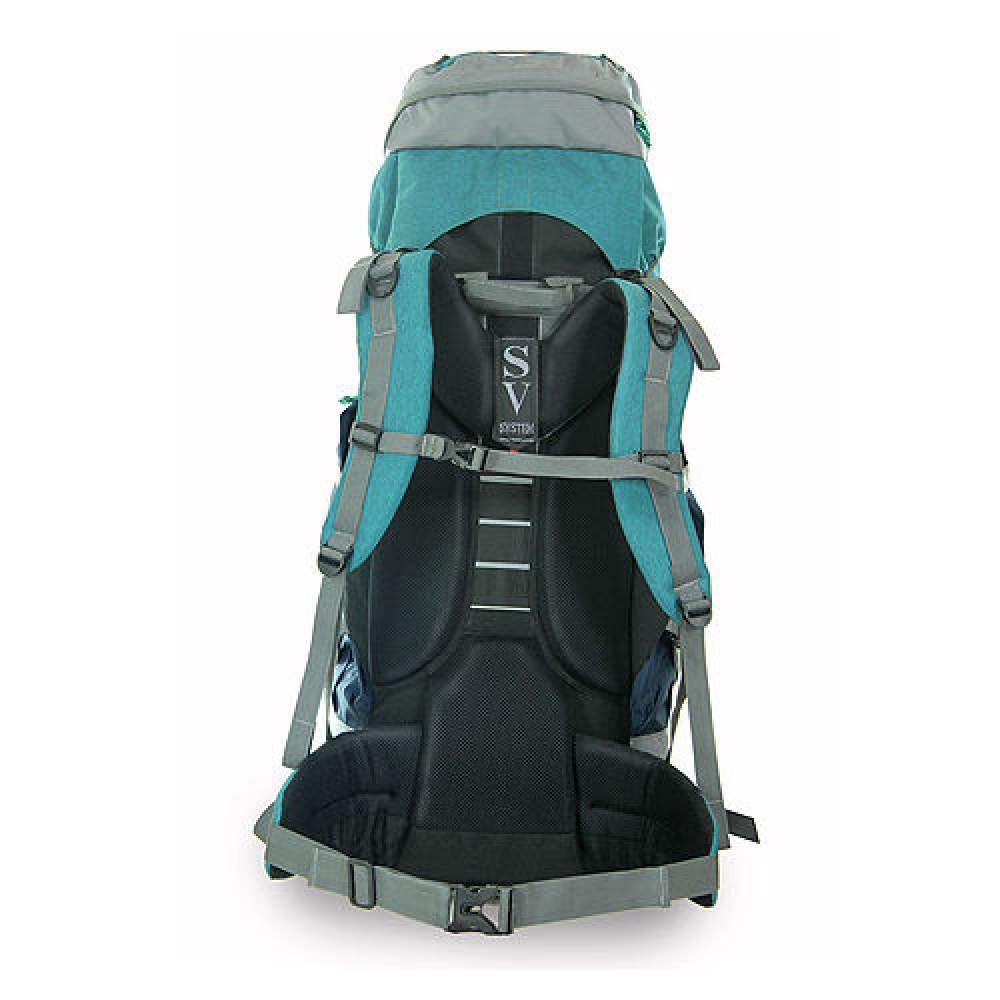 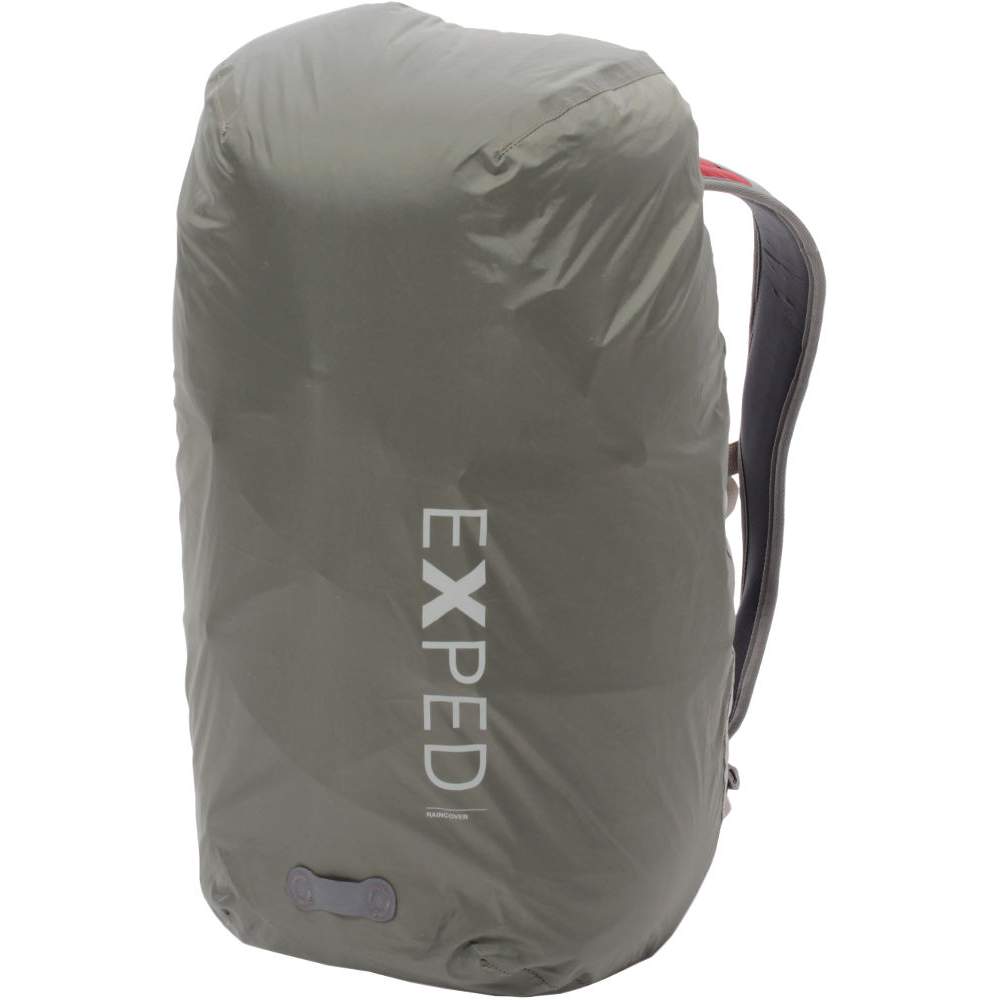 Чохол від дощу Exped RainCover LЦіна -797 грнКазан. Ціна - 361 грн.Тринога – 203 грн.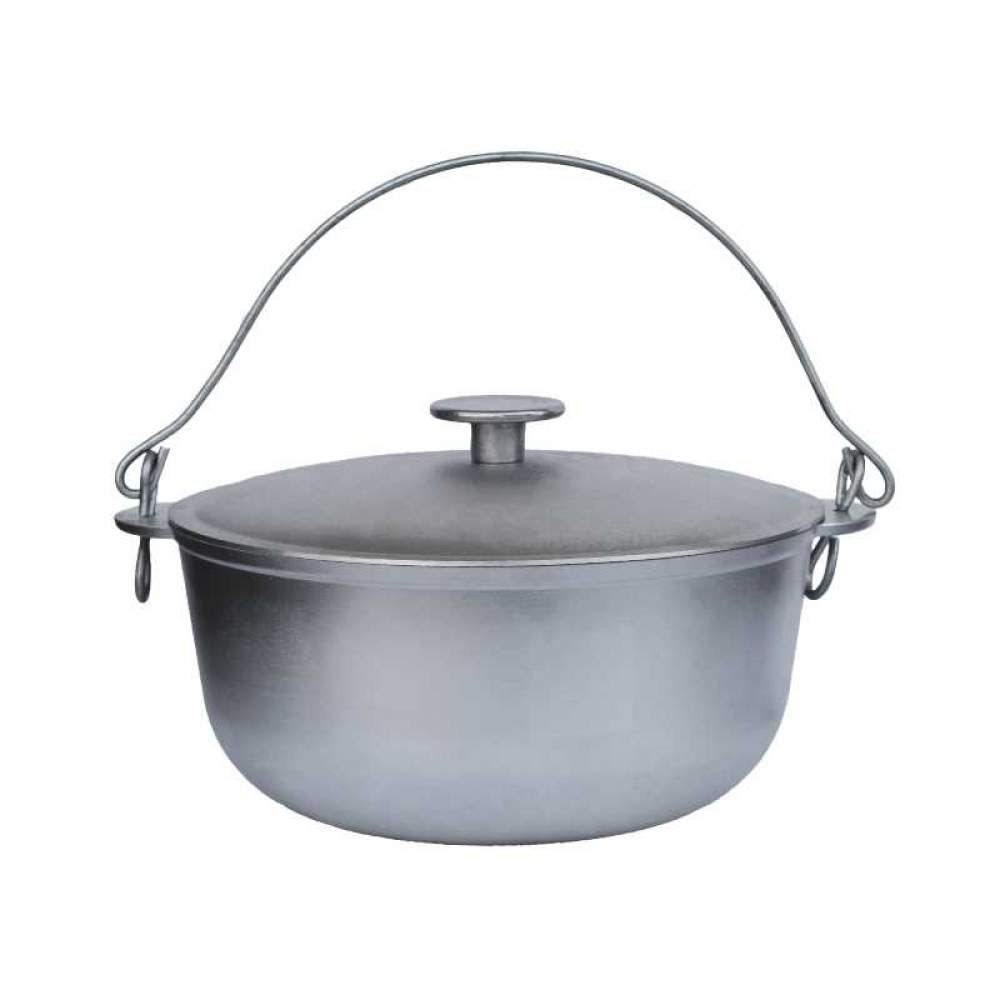 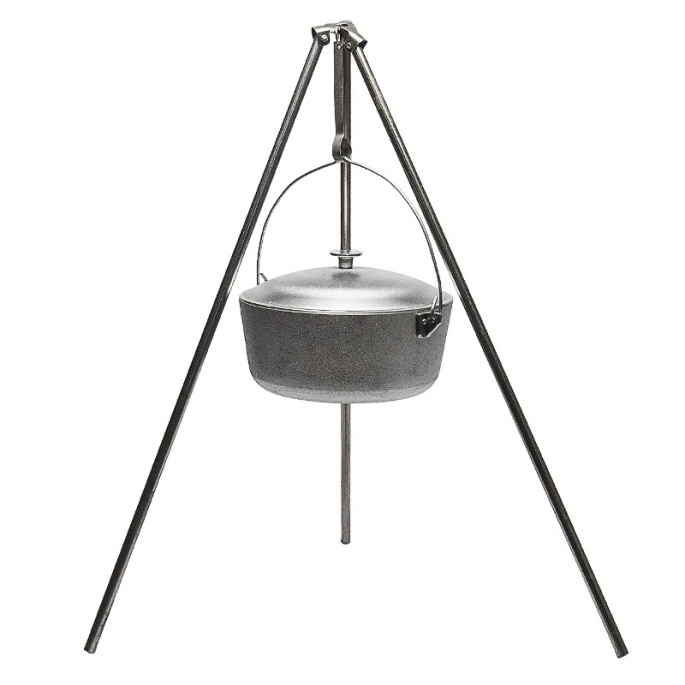 Номер та назва навчального закладуТернопільський навчально-виховний комплекс “Загальноосвітня школа І-ІІІ ступенів - економічний ліцей №9 ім. І.Блажкевич”Ідентифікаційний номер проєкту1Ім’я та Прізвище автора/киабо представника від командиБлюмер ЯнаКлас навчального закладу:9-Б класE-mail:t.bakan79@gmail.comКонтактний № тел.0685156760 (Тетяна Степанівна)ПідписІм’я та Прізвища учасників команди проєктуБлюмер ЯнаМаринович ВолодимирМаслянка ВікторОлексій ДаниїлШелудько КатеринаНайменування товарів(робіт, послуг)Вартість, грн. Туристичний намет тримісний (3 шт.) 9933 грн. (3311 грн. за 1 намет) Туристичний намет тримісний (1 шт.) 4226 грн. Спальний мішок (12 шт.) 19632 грн. (1636 грн. за 1 спальник) Туристичний килимок (12 шт.) 2028 грн. (169 грн. за 1 килимок) Рюкзак для походів (2 шт.) 4110 грн. (2055 грн. за 1 рюкзак)Чохол від дощу Exped RainCover L (2 шт.) 1594 грн. (797 грн. за 1 чохол) Казан для приготування їжі на 10 л  361 грн. Тринога похідна для казана 203 грн. ВСЬОГО 42087 грн.№ппПрізвище Ім’яКлас№ карти тернополянинаПідпис1Антонів Олександр9-Б1160105492Бас Вікторія9-Б1010096463Бунт Ілона9-Б1160201904Волохатий Тарас9-Б1160125995Горайський Денис9-Б0170012486П'ятничко Каріна7-В2160014297Човніцький Максим7-Б2160006308Наворинський Роман9-Б1010216439Шкрибайло Олександр9-Б11600241410Пюрко Володимир7-Б216000201